Allegato I.Motivazioni alla base della proposta di Regolamento sui criteri per la valutazione del programma annuale dello sport nel comune di IsolaBASE GIURIDICABasi giuridiche per l'approvazione del regolamento:Legge sullo sport (Sigla: ZŠpo-1, Gazzetta Ufficiale della RS, n. 29/17);Risoluzione sul Programma Nazionale dello sport nella Repubblica di Slovenia per il periodo 2014-2023 (Gazzetta Ufficiale della RS, n. 26/14);Decreto sulle condizioni, sui criteri e sul procedimento per il cofinanziamento degli esercenti del programma annuale dello sport nel comune di Isola (Bollettino Ufficiale del Comune di Isola, n. ___);Articolo 30 dello Statuto del comune di Isola (Bollettino Ufficiale del Comune di Isola, n. 5/18 – testo unico ufficiale).MOTIVAZIONI PER L'APPROVAZIONE DEL REGOLAMENTOAttualmente l’attività sportiva del comune di Isola è regolata per mezzo del Regolamento sui criteri e la valutazione dei programmi sportivi nel Comune di Isola approvato nel 2002 (Bollettino Ufficiale del Comune di Isola, nn. 6/02, 3/04, 24/04), che non è però conforme alla nuova Legge sullo sport (Sigla: ZŠpo-1, Gazz. Uff. della RS, n. 29/17). La nuova legge definisce anche la metodologia di scelta dei programmi e dei settori del programma annuale dello sport, che sono diversi da quelli messi in atto finora, perciò non è più possibile l'utilizzo del suddetto regolamento. La motivazione per la preparazione del Regolamento sui criteri per la valutazione del programma annuale dello sport nel Comune di Isola è l'approvazione del Decreto sulle condizioni, sui criteri e sul procedimento per il cofinanziamento degli esercenti del programma annuale  dello sport nel Comune di Isola, in conformità con la nuova Legge sullo sport (Sigla: ZŠpo-1).Il Regolamento sui criteri per la valutazione del programma annuale dello sport nel comune di Isola (in seguito: Regolamento) sostituirà interamente le Condizioni, i criteri e le norme per la valutazione dei programmi sportivi, che sono un allegato al Regolamento sui criteri e la valutazione dei programmi sportivi nel Comune di Isola (Bollettino Ufficiale del Comune di Isola, nn. 6/02, 3/04, 24/04).La proposta di regolamento è stata preparata dal servizio professionale dell'Ente pubblico Centro per la cultura, lo sport e le manifestazioni Isola, in collaborazione con il Consiglio per i programmi dell'Ente pubblico Centro per la cultura, lo sport e le manifestazioni Isola e con l'Unione Sportiva di Isola.Il Regolamento è conforme alla nuova nomenclatura, in base al nuovo Programma nazionale dello sport.Nella parte normativa del Regolamento sono definite le norme per la valutazione dei programmi sportivi. L'intera parte normativa (a eccezione delle infrastrutture sportive pubbliche) si basa su un sistema a punti. I settori sportivi trattati dai criteri sono definiti in base al Programma Nazionale dello sport. I criteri di valutazione sono definiti e rappresentati nelle apposite tabelle. Per quel che concerne i programmi sportivi, la parte più evidente dell'attività sportiva, il Regolamento prevede una distinzione tra programmi in base alla loro natura: per il tempo libero (attività non agonistica – un tempo chiamata educazione sportiva d'interesse) e volta all'ottenimento di risultati (agonistica). L'attività sportiva per il tempo libero (ricreativa) è definita quale attività sportiva avente luogo tutto l’anno, dalla durata minima di 40 ore l'anno e massima di 180 l'anno. Delle attività sportive per il tempo libero fanno parte anche le scuole sportive alle quali sono aggiunte le categorie giovanili di bambini e ragazzi. Alle attività per il tempo libero è aggiunto anche il gruppo »Programmi particolari«, nel quale sono raggruppati i programmi di alpinismo, scout, sci e altri programmi.I programmi sportivi di tipo agonistico (Educazione sportiva di bambini e giovani orientati verso l'attività sportiva di alto livello e d'élite e attività sportiva d'alto livello per adulti) sono caratterizzati da una maggiore frequenza di allenamenti settimanali, perciò i criteri prendono in considerazione un maggiore numero di allenamenti annuali (fino a 320 ore). Nei programmi per l'attività sportiva di alto livello sono valutate anche le visite mediche, in quanto il Programma Nazionale dello Sport (PNS) non prevede la valutazione del personale addetto allo sport.Tra gli altri settori dell’attività sportiva sono definiti in modo dettagliato anche: l’aggiornamento e la formazione di personale professionale addetto allo sport (attività di sviluppo), il funzionamento delle associazioni sportive (organizzazione) e il cofinanziamento di importanti eventi di tipo sportivo e promozionale a livello locale (manifestazioni e promozione dello sport).L'operazionalizzazione delle disposizioni del Regolamento sarà definita annualmente dal Programma annuale dello sport (PAS), nel quale saranno specificati tutti i settori che saranno cofinanziati dal bilancio comunale nel corso dell'anno di esercizio. Il Regolamento segue, in linea di principio, le indicazioni del PNS e dà quindi la priorità al cofinanziamento di programmi sportivi attuati da associazioni sportive, in particolar modo per quel che concerne i programmi sportivi per bambini e ragazzi. Tra i programmi sportivi di natura non agonistica rientra la nuova categoria »Attività sportiva per gli anziani«. Per questi programmi (come ad esempio l'educazione sportiva per il tempo libero per bambini e ragazzi, nonché la ricreazione sportiva e l'attività sportiva per gli anziani) il criterio adottato prende in considerazione il personale professionale e il numero di iscritti al programma. Nei programmi di tipo agonistico, invece, oltre al personale professionale si prendono in considerazione anche la componente agonistica, la diffusione e le prestazioni della disciplina sportiva, le spese materiali e le spese per le visite mediche. Il personale professionale, secondo il nuovo Regolamento, viene valutato allo stesso modo in tutti i casi, indipendentemente dal livello di istruzione ovvero di formazione del singolo.Il nuovo regolamento effettua una distinzione tra gli elementi del programma e delle strutture sportive. In questo modo la valutazione risulterà più trasparente e adeguata, in quanto, nella valutazione delle strutture sportive, saranno cofinanziate le effettive spese di utilizzo.Finora la valutazione, basata su un punteggio, era uguale per i programmi e per le strutture, il che non riportava la situazione effettivamente in vigore. Nel nuovo regolamento sono stata aggiunti la valutazione dell'attività delle unioni sportive e i seguenti criteri, oltre agli altri criteri definiti dal presente regolamento, dal programma annuale dello sport e dalla documentazione per il bando: 5 anni di attività antecedenti alla pubblicazione del bando al quale l'unione sportiva si candida;La sede dell'unione sportiva deve essere situata a Isola.Si finanziano le attività organizzative professionali dello sport e le spese di gestione delle funzioni commerciali delle associazioni che fanno parte dell'unione sportiva.Per i programmi »Manifestazioni sportive e per la promozionale dello sport«, i mezzi finanziari saranno devoluti una volta l'anno, ossia alla fine dell'anno di esercizio, in base a una relazione corredata dalla documentazione inerente.Finora il cofinanziamento è avvenuto su base dodicesimale.CONSEGUENZE FINANZIARIE E DI ALTRO TIPO:Con l'approvazione della proposta di Regolamento sui criteri di valutazione del programma annuale sportivo del Comune di Isola nel 2018, sul comune non graveranno ulteriori spese finanziarie. L'entità dei fondi è definita dal bilancio annuale del Comune di Isola, mediante il Programma annuale dello sport del comune.In virtù della motivazione presentata, suggeriamo ai membri del Consiglio comunale di vagliare e approvare la proposta di Regolamento sui criteri di valutazione del programma annuale dello sport nel Comune di Isola. ALLEGATO IIProt. n.: Data:In virtù dell'articolo 16 della Legge sullo sport (Sigla: ZŠpo-1, Gazzetta Ufficiale della RS n. 29/17), della Risoluzione sul Programma nazionale dello sport nella Repubblica di Slovenia per il periodo 2014-2023 (Gazzetta Ufficiale della RS n. 26/14), dell'articolo 29 della Legge sulle autonomie locali (Gazzetta Ufficiale della RS n. 94/07 – testo unico ufficiale, 76/08, 79/09, 51/10, 40/12 – ZUJF, 14/15 – Sigla: ZUUJFO e 11/18 – Sigla: ZSPDSLS-1) e dell'articolo 30 dello Statuto del Comune di Isola (Bollettino Ufficiale del Comune di Isola n. 5/18 – testo unico ufficiale), il Consiglio del Comune di Isola, riunitosi il ___ alla sua ___ seduta ordianaria, accoglie il seguente atto di D  E  L  I  B  E  R  A1	Si approva il Regolamento sui criteri di valutazione del programma annuale dello sport nel comune di Isola.                                                                    2Il presente atto di Delibera ha efficacia immediata.ALLEGATO IIPROPOSTAIn virtù della Legge sullo sport (Sigla: ZŠpo-1, Gazzetta Ufficiale della RS n. 29/17), della Risoluzione sul Programma nazionale dello sport nella Repubblica di Slovenia per il periodo 2014-2023 (Gazzetta Ufficiale della RS n. 26/14), del Piano d'azione Risoluzione sul programma nazionale dello sport nella Repubblica di Slovenia (Delibera del Governo prot. n. 00727-13/2014/7, datata 26 agosto 2014) e dell'articolo 30 dello Statuto del Comune di Isola (Bollettino Ufficiale del Comune di Isola n. 5/18 – testo unico ufficiale), il Consiglio del Comune di Isola, riunitosi il ___ alla sua ___ seduta ordinaria, accoglie il seguente REGOLAMENTO sui criteri per la valutazione del programma annuale dello sport nel comune di IsolaI DISPOSIZIONI GENERALI                                                      Articolo 1(oggetto del regolamento)Il Regolamento sui criteri per la valutazione del programma annuale dello sport nel comune di Isola (nel testo a seguire: regolamento) stabilisce i criteri per la valutazione dei programmi del programma annuale dello sport nel comune di Isola.Il regolamento per la selezione e la valutazione delle singole discipline sportive comprende:l'elenco delle discipline sportive di interesse pubblico e che sono definiti quale programma nazionale dello sport;i criteri di valutazione delle singole discipline;l'estensione delle discipline sportive e gli elementi di valutazione.                                                           Articolo 2(disciplina soggetta al cofinanziamento)La selezione e il cofinanziamento dei programmi e discipline, stabiliti nel programma annuale dello sport nel comune di Isola (nel testo a seguire: PAS), si esegue in base al bando di concorso pubblico e in conformità al Decreto sulle condizioni, le misure e il procedimento di cofinanziamento del programma annuale dello sport nel comune di Isola, che regola il procedimento di cofinanziamento degli esercenti del PAS (nel testo a seguire: bando di concorso pubblico).                                                    Articolo 3(modalità di determinazione dell'ammontare del cofinanziamento)L'ammontare del cofinanziamento dei singoli programmi si calcola in base a un sistema di punti, stabilito nel regolamento.                                                   Articolo 4(programmi e discipline del PAS)Il regolamento stabilisce i criteri per la valutazione dei programmi e discipline del PAS. L'armonizzazione della nomenclatura dei singoli capitoli del regolamento con il Programma nazionale dello sport figura tra parentesi.1 	PROGRAMMI SPORTIVI (6.1)Lo stesso partecipante viene valutato presso lo stesso esercente per un solo programma sportivo aderente.1.2 	EDUCAZIONE SPORTIVA DI BAMBINI E GIOVANI NEL LORO TEMPO LIBERO (6.1.2.)1.2.1 EDUCAZIONE SPORTIVA DI BAMBINI PRESCOLARI NEL LORO TEMPO LIBERO Si esaminano i programmi delle attività del tempo libero che non sono oggetto del regolare processo di educazione e istruzione. I programmi vengono cofinanziati da parte dello Stato, per questo motivo si cofinanzia in base al regolamento al massimo fino all'ammontare delle spese effettive, non garantite dallo Stato.1.2.2 EDUCAZIONE SPORTIVA DI BAMBINI SCOLARI NEL LORO TEMPO LIBEROL'educazione sportiva di bambini scolari nel loro tempo libero è un'attività regolare di bambini dai 6 ai 15 anni di età che partecipano volontariamente a programmi sportivi. *Le spese effettive vengono riconosciute in base alla somma accordata (come dalla fattura).1.2.3. EDUCAZIONE SPORTIVA DI GIOVANI NEL LORO TEMPO LIBERO * Le spese effettive vengono riconosciute in base alla somma accordata (come dalla fattura).1.2.4. SCUOLE SPORTIVESi tratta di programma di scuole disciplinari sportive, che non partecipano a gare delle scuole nazionali della disciplina sportiva in oggetto.1.2.5 PROGRAMMI PARTICOLARISono programmi particolari i pogrammi che includono alcuni elementi caratteristici per los port (gare, attività fisiche) e che non possono essere classificati a seconda dei criteri tra le discipline sportive, ma sono molto diffusi, tradizionali e amati nel comune di Isola. Sono programmi particolari anche le discipline sportive stagionali.1.3	EDUCAZIONE SPORTIVA DI BAMBINI E GIOVANI CON NECESSITÀ PARTICOLARI (6.1.3.)1.3.1 EDUCAZIONE SPORTIVA DI BAMBINI CON NECESSITÀ PARTICOLARI1.3.2 EDUCAZIONE SPORTIVA DI GIOVANI CON NECESSITÀ PARTICOLARI ŠPORTNA 1.4 	ATTIVITÀ SPORTIVE EXTRASCOLASTICHE (6.1.4.)1.5 	EDUCAZIONE SPORTIVA DI BAMBINI E GIOVANI, OREINTATI ALLO SPORT AGONISTICO E D'ELITÉ (6.1.5)Programmi di bambini e giovani nel processo di allenamento sportivo in sistemi agonistici regolati a seconda delle disposizioni delle associazioni nazionali di discipline sportive:Fattore di correzione per le categorie di cui sopra: il numero di ore di allenamento si corregge in merito al sistema agonistico:*gare regionali:nel testo a seguire tutte le gare nel territorio del Litorale e della regione Primorska e Notranjska.**gare del Litorale e del Carso:nel testo a seguire tutte le gare nel territorio del Litorale e del Carso.1.6	SPORT AGONISTICO (6.1.6.)Si tratta di programmi di allenamento in sistemi agonistici nazionali disciplinari delle associazioni nazionali disciplinari. La retribuzione degli sportivi per la loro abilitazione e del personale professionale non è oggetto di cofinanziamento del PAS. È oggetto di cofinanziamento del PAS l'utilizzo degli impianti sportivi.1.6.1 SPORT DI SQUADRA1.6.2 SPORT INDIVIDUALIFattori di correzione: il numero di ore di allenamento si corregge in merito al numero delle categorie di gara dell'esercente del programma.Per la correzione si applica la seguente tabella:1.7	SPORT D'ELITÉ (6.1.7.)Si tratta di programmi sportivi aggiuntivi con categorizzazione vigente secondo la normativa del Comitato olimpico della Slovenia, dove si rispettano i valori dei programmi base di allenamento – personale professionale, impianto e visite mediche. I valori calcolati aumentano di una determinata percentuale in merito alla categoria ovv. alla denominazione secondo la normativa del COS. Vengono considerati i programmi solamente per due sportivi categorizzati, nella somma massima del 30% dal valore dei programmi base di allenamento per categorie. In caso di programma base sportivo d'elité, si considera valore del personale nella somma di 12 punti per ora di programma, lo stesso che per gli altri programmi.Punteggio aggiuntivo (i punti vengono assegnati annualmente):esibizioni a gare europee e mondiali :1.8	SPORT PER DISABILI (6.1.8.)*si considerano i programmi che non sono cofinanziati dai mezzi ricavati con i giochi d'azzardo.1.9	RICREAZIONE SPORTIVA (6.1.9.)Si tratta di programmi di esercenti, cui attività primaria è la ricreazione. Non sono inclusi in sistemi agonistici nazionali delle associazioni sportive nazionali disciplinari. 1.10	SPORT DEGLI ANZIANI (6.1.10.)Si tratta di programmi di esercenti, cui attività primaria è los port degli anziani. Non sono inclusi in sistemi agonistici nazionali delle associazioni sportive nazionali disciplinari. I partecipanti al programma devono avere più di 65 anni d'età.2 	IMPIANTI SPORTIVI E SUPERFICI ABIDITE ALLO SPORT IN NATURA (6.2)Negli impianti sportivi pubblici (di proprietà del Comune di Isola) si conferisce per l'attuazione di programmi l'utilizzo dei locali su superfici di allenamento ovv. gare in base al numero di ore del programma. L'estensione complessiva delle capacità per unità di allenamento si stabilisce con il PAS. Si stabilisce il numero di ore (60 min) ovv. il numero di unità di allenamento (45 min) di utilizzo nel periodo di un anno.Gli impianti sportivi pubblici di proprietà del Comune vanno usati nell'interesse pubblico e per lo scopo al quale sono stati costruiti.Si cofinanzia per l'attuazione dei programmi neggli impianti sportivi l'utilizzo dei locali e delle superfici di allenamento ovv. gare in base al Tariffario di utilizzo degli impianti pubblici per le necessità di attuazione del Programma annuale dello sport nel comune di Isola, approvato con apposita Delibera del Sindaco, fino al numero di ore massimo approvato per programma.3 	ATTIVITÀ DI SVILUPPO DELLO SPORT (6.3)3.1 EDUCAZIONE, ABILITAZIONE E ISTRUZIONE DEI QUADRI PROFESSIONALI NELLO SPORT (6.3.1)Documentazione e fatture allegate:Alle associazioni sportive che si candidano tempestivamente al bando di concosrso, vengono conferiti i mezzi finanziari solo se la loro richiesta soddisfa le condizioni del bando.Vanno allegati:la documantazione del bando dell'unione sportiva disciplinare, da cui risulta evidente il tipo di istruzione del seminario o il piano di istruzione dell'associazione, se il seminario non è ancora bandito;le fatture delle spese di presentazione (quote di partecipazione) ai seminari per acquisire o convalidare la licenza (anche per le discipline, dove non è ancora regolato il sistema delle licenze);il contratto relativo alla collaborazione almeno biennale tra l'associazione e il candidato per i seminari professionali – per l'acquisizione dei livelli di professionalità di allenatore.Non vengono riconosciute le spese di vitto, alloggio, trasporto e simile.I mezzi vengono assegnati una volta all'anno e cioè alla fine dell'anno in base alla relazione e alla documentazione allegata.Allenatori del ministero:Per gli allenatori delle »scuole disciplinari« nell'ambito del Ministero sono in vigore particolari criteri e misure, stabiliti in base al contratto degli allenatori con i partner contrattuali.4	ORGANIZZAZIONE NELLO SPORT (6.4)4.1	ATTIVITÀ DELLE ORGANIZZAZIONI SPORTIVE (6.4.1)Si cofinanzia l'attività delle unioni di associazioni sportive nel comune di Isola, fondate almeno 5 anni prima dell'anno di pubblicazione del bando. Possono candidarsi per il cofinanziamento dell'attività le associazioni sportive con sede nel comune di Isola. Si cofinanzia:le spese dell'attività professionale e organizzativa nello sport;le spese di attuazione delle funzioni commerciali (supporto al marketing, gestione dei membri, delle finanze, contabilità e gestione del personale) per le associazioni che fanno parte dell'unione. Per gli impiegati con contratto d'impiego regolare, i redditi personali e altre entrate si regolano in base ai contratti che si fondano sulla Legge sugli stipendi degli impiegati nell'amministrazione pubblica.L'esercente deve soddisfare anche le altre condizioni stabilite con il presente regolamento, con il porgramma annuale dello sport e la documentazione del bando.I criteri per le spese dell'attività professionale e organizzativa nello sport sono come segue:Criteri per le spese di attuazione delle funzioni commerciali:Si selezionano e cofinanziano le richieste degli esercenti che conseguono almeno tra i 120 e i 200 punti.L'estensione dell'attività professionale e organizzativa nello sport e dell'attuazione delle funzioni commerciali si stabilisce nel programma annuale dello sport per il singolo anno civico.5	MANIFESTAZIONI SPORTIVE E PROMOZIONE DELLO SPORT (6.5)Si cofinanziano dal PAS le gare e le manifestazioni sportive che non fanno parte dei programmi agonistici regolari delle unioni sportive disciplinari nazionali e le manifestazioni locali sportive di promozione per il conferimento di riconoscimento nello sport. Bisogna considerare i criteri sostenibili e le stesse devono essere orientate all'aumento della popolazione attiva nello sport. Si valutano le manifestazioni di maggiori estensioni e le gare che non fanno parte dei programmi agonistici regolari delle unioni sportive disciplinari nazionali, ma che sono importanti per la promozione dello sport. Sono a disposizione delle associazioni sportive che si candidano tempestivamente al bando di concorso, i mezzi finanziari in relazione al numero dei punti conseguiti; i mezzi vengono assegnati solamente se la richiesta soddisfa i criteri del bando e se sono allegati la relazione e la fattura. Si considera il cofinanziamento di:premi (coppe, medaglie, riconoscimenti, diplomi e simile)(sono esclusi i premi in denaro ovv. i premi funzionali);spese dell'arbitro;spese di affitto dell'impianto sportivo;materiale promozionale.I mezzi verranno assegnati una volta all'anno e cioè alla fine dell'anno in base alla relazione e alla documentazione allegata. L'ammontare dei mezzi per l'attuazione della manifestazione Conferimenti di riconoscimenti agli sportivi e ai lavoratori nello sport è stabilito nel PAS.                                                        Articolo 5Le spese materiali per le gare, quali le spese per l'arbitro, il trasporto, le attrezzature e simile sono descritte in dettaglio nell'allegato 1 che è parte integrante del presente regolamento.II DISPOSIZIONI TRANSITORIE E FINALI                                                        Articolo 6(cessazione del vigore del regolamento precedente)Il giorno dell'entrata in vigore del presente regolamento cessa la vigenza del Regolamento sui criteri e la valutazione dei programmi sportivi nel comune di Isola, con l'allegato Condizioni, criteri e normativa per la valutazione dei programmi sportivi (Bollettino Ufficiale del Comune di Isola n. 6/02, in vigore dal 29  marzo 2002).                                                          Articolo 7(vigenza del regolamento)Il presente regolamento entra in vigore il giorno successivo alla sua pubblicazione nel Bollettino Ufficiale del Comune di Isola.Prot. n.: Data: Il Sindaco delComune di Isola Mag. Igor KolencALLEGATO 1: Spese materiali delle gare: spese per l'arbitro, trasporti, attrezzature e ecc.SPESE PER L'ARBITROGare di squadreDiscipline a squadre (calcio, pallavolo, pallamano ecc.)Discipline individualiNota (vale per le discipline di squadra e individuali):Nel caso in cui le gare siano organizzate in forma di torneo, per le spese dell'arbitro (per gara) si considera la media del 40% di tutti i livelli di gara per una determinata categoria.TRASPORTILe gare del Litorale e del Carso sono le gare nel territorio dei comuni di Ancarano-Capodistria-Isola-Pirano.Spese:Prezzi del trasporto:	Partecipanti:	MEZZI TECNICI ATTREZZATURESPECIALI PER I PROGRAMMI DELL'EDUCAZIONE SPORTIVA DEI BAMBINI SECONDO LE DISPOSIZIONI DELLE UNIONI DISCIPLINARI SPORTIVE NAZIONALI E PER I PROGRAMMI A LIVELLO NAZIONALEFattore di correzione:il numero di punti diminuisce del 10% per ogni successiva categoria minore (dalla categoria giovani in giù).PARTECIPANTIGare individuali e allenamenti – numero di partecipanti nel gruppo e numero di gareGare di squadra e allenamento – numero di partecipanti alla squadra (P) e numero di gare per la singola disciplina (G)Le tabelle dipendono da:le disposizioni delle unioni disciplinari sportive nazionali in merito al numero dei partecipanti per la singola categoria;il livello di gara nell'anno agonistico in oggetto.Se le gare vengono organizzate in diversi livelli (le squadre-i gruppi avanzano durante l'anno da livelli inferiori a livelli superiori di gara), si considerano per tale squadra-gruppo i risultati (numero di gare) nel precedente anno agonistico.La normativa di cui sopra vige anche per la categoria cicbani (fino ai 10 anni di età), si considerano i criteri relativi ai bambini/e di moniore età.I dati relativi alle spese per arbitri, trasporti, attrezzature e numero di partecipanti e gare sono necessari per il calcolo delle spese materiali per le categorie aventi diritto alle stesse secondo il regolamento.Le gare plurigiornaliere vengono valutate per il singolo giorno di gara.Per la valutazione di gare in discipline individuali si considera il numero effettivo di partecipanti ovv. il numero massimo di partecipanti per la singola disciplina.Redatto da:Milka BauerConsulente superiore per il settore cultura, sport e attività dei giovaniKristina ZelićConsulente superiore – Capo dell'ufficio attività socialiIl sindacomag. Igor Kolenc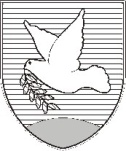 OBČINA IZOLA – COMUNE DI ISOLA  OBČINSKI SVET – CONSIGLIO COMUNALESončno nabrežje 8 – Riva del Sole 86310 Izola – IsolaTel: 05 66 00 100E-mail: posta.oizola@izola.siWeb: http://www.izola.si/Mag. Igor KolencI l  S i n d a c oProgrammiOrganizzazione del programmaElementi di valutazioneValore degli elementia) Il sole d'oro /Zlati sonček AGruppi organizzati presoo l'EEImateriale promozionale (manuale, libretto agonistico, diplomi, medaglie)3 punti/partecipantea) Il sole d'oro /Zlati sonček A60 ore all'anno20 partecipanti / gruppopersonale professionale12 punti/ora/gruppob) Impariamo a nuotare / Naučimo seplavaticorso di 20 ore10 partecipanti / gruppopersonale professionale12 punti/ora/gruppob) Impariamo a nuotare / Naučimo seplavaticorso di 20 ore10 partecipanti / gruppomateriale di promozione (badge, diploma)1,5 punti/partecipantec) Ciciban l'alpinista / planinec60 ore all'anno, 8 partecipanti / gruppomateriale promozionale2 punti/partecipantec) Ciciban l'alpinista / planinec60 ore all'anno, 8 partecipanti / gruppopersonale professionale12 punti/ora/gruppoProgrammiProgrammiOrganizzazione del programmaElementi di valutazioneValore degli elementia)Il sole d'oro / Zlati sonček B, C e Dgruppo a livello di classemateriale promozionale (manuale, libretto agonistico, diplomi, medaglie)3 punti/partecipantea)Il sole d'oro / Zlati sonček B, C e Dgruppo a livello di classepersonale professionale12 punti/ora/gruppob)Krpangruppo a livello di classemateriale promozionale (manuale, libretto agonistico, diplomi, megalie)3 punti/partecipanteb)Krpangruppo a livello di classepersonale professionale12 punti/ora/gruppoc)Impariamo a nuotare / Naučimo se plavaticorso di 20 orepersonale professionale12 punti/ora/gruppoc)Impariamo a nuotare / Naučimo se plavati10 membri/gruppopersonale professionale12 punti/ora/gruppod)Attività del tempo libero (dalla 1a alla 5a classe)40 ore all'annopersonale professionale12 punti/ora/gruppod)Attività del tempo libero (dalla 1a alla 5a classe)20 partecipanti/gruppopersonale professionale12 punti/ora/gruppoe)Attività del tempo libero (dalla 6a alla 9a classe)80 ore all'annopersonale professionale12 punti/ora/gruppoe)Attività del tempo libero (dalla 6a alla 9a classe)20 partecipanti/gruppopersonale professionale12 punti/ora/gruppof)Gare scolastiche a livello elementaresquadra o sportivi individualipersonale professionale12 punti/ora/gruppof)Gare scolastiche a livello elementaresquadra o sportivi individualiarbitro10 punti/ora/garaf)Gare scolastiche a livello elementaresquadra o sportivi individualiriconoscimenti (coppa e/o medaglie)5 punti/unità o medagliaf)Gare scolastiche a livello elementaresquadra o sportivi individualialtre spese (bollettino, audio…)spese effettive*g)Gare scolastiche sopra al livello elementaresquadra o sportivi individualipersonale professionale12 punti/ora/gruppog)Gare scolastiche sopra al livello elementaresquadra o sportivi individualitrasportispese effettive*g)Gare scolastiche sopra al livello elementaresquadra o sportivi individualialimentazione: da 6 ore sopra a 6 ore6 punti/partecipante8 punti/partecipanteg)Gare scolastiche sopra al livello elementaresquadra o sportivi individualiprijavnine, štartninespese effettive*Partecipanti al programmaPartecipanti al programmaOrganizzazione - programmaElementi di valutazioneValore degli elementia)Gare scolastiche a livello elementaresquadra o sportivi individualipersonale professionale12 punti/ora/gruppoa)Gare scolastiche a livello elementaresquadra o sportivi individualiarbitro10 punti/ora/garaa)Gare scolastiche a livello elementaresquadra o sportivi individualiriconoscimenti (coppa o medaglie)35 punti/unità o completoa)Gare scolastiche a livello elementaresquadra o sportivi individualialtre spese (bollettino, audio…)spese effettive*b)Gare scolastiche sopra al livello elementaresquadra o sportivi individuali personale professionale12 punti/ora/gruppob)Gare scolastiche sopra al livello elementaresquadra o sportivi individuali trasportospese effettive*b)Gare scolastiche sopra al livello elementaresquadra o sportivi individuali alimentazione : fino a 6 ore      oltre le 6 ore6 punti/partecipante8 punti/partecipanteb)Gare scolastiche sopra al livello elementaresquadra o sportivi individuali quote di partecipazione, di garaspese effettive*Partecipanti al programmaOrganizzazione - programmaElementi di valutazioneValore degli elementi- cicibani (gli sportivi più piccoli)40 ore/ anno20 partecipanti/gruppopersonale professionale12 punti/ora/gruppo- bambini/e di minore età80 ore/anno20 partecipanti/gruppopersonale professionale 12 punti/ora/gruppo - bambini/e di maggiore età120 ore/anno20 partecipanti/gruppopersonale professionale 12 punti/ora/gruppo - giovani di minore età160 ore/anno/gruppo(tabella in allegato)personale professionale 12 punti/ora/gruppo - giovani di maggiore età180 ore/anno/gruppo(tabella in allegato)personale professionale 12 punti/ora/gruppo Partecipanti al programmaOrganizzazione del programmaElementi di valutazioneValore degli elementi- alpinismomarcie:10 partecipanti/gruppopersonale professionale12 punti/ora/gruppo- attività degli scout10 marcie/annopersonale professionale12 punti/ora/gruppo- sciscuola – 40ore/annopersonale professionale12 punti/ora/gruppo- altri programmi10 partecipanti/gruppopersonale professionale12 punti/ora/gruppoPartecipanti al programmaOrganizzazione del programmaElementi di valutazioneValore degli elementialunni/e – fino ai 15 let80 ore/anno/gruppo di 10 bambinipersonale professionale12 punti/ora/gruppoPartecipanti al programmaOrganizzazione del programmaElementi di valutazioneValore degli elementistudenti delle medie dai 15 ai 20 anni80 ore/anno/gruppo di 10 ragazzipersonale professionale12 punti/ora/gruppoPartecipanti al programmaOrganizzazione del programmaElementi di valutazioneValore degli elementistudenti/esse80 ore/anno/Gruppo di 20 personePersonale professionale12punti/ora/gruppoPartecipanti ai programmiOrganizzazione del programmaElementi di valutazioneValore degli elementi- cicibani (gli sportivi più piccoli)200 ore/anno/gruppotabella in allegatopersonale professionale12 punti/ora/gruppo(allegato – tabella)- cicibani (gli sportivi più piccoli)200 ore/anno/gruppotabella in allegatospese materiali: (arbitro, trasporti, attrezzature)12 punti/ora/gruppo(allegato – tabella)- bambini/e di minore età 240 ore/anno/gruppotabella in allegatopersonale professionale12 punti/ora/gruppo(allegato – tabella)- bambini/e di minore età 240 ore/anno/gruppotabella in allegatospese materiali: (arbitro, trasporti, attrezzature)12 punti/ora/gruppo(allegato – tabella)- bambini/e di maggiore età260 ore/anno/gruppotabella in allegatospese materiali: (arbitro, trasporti, attrezzature)12 punti/ora/gruppo(allegato – tabella)- giovani di minore età280 ore/anno/gruppotabella in allegatopersonale professionale12 punti/ora/gruppo- giovani di minore età280 ore/anno/gruppotabella in allegatomisurazioni e controllo preparazione fisica8 punti/partecipazione registrata- giovani di minore età280 ore/anno/gruppotabella in allegatoassicurazione infortuni8 punti/partecipazione registrata- giovani di minore età280 ore/anno/gruppotabella in allegatovisite mediche50 punti/partecipante- giovani di minore età280 ore/anno/gruppotabella in allegatospese materiali: (arbitro, trasporti, attrezzature)(allegato – tabella)- giovani di maggiore età320 ore/anno/gruppotabella in allegatopersonale professionale12 punti/ora/gruppo- giovani di maggiore età320 ore/anno/gruppotabella in allegatomisurazioni e controllo preparazione fisica 8 punti/partecipazione registrata- giovani di maggiore età320 ore/anno/gruppotabella in allegatoassicurazione infortuni8 punti/apartecipazione registrata.- giovani di maggiore età320 ore/anno/gruppotabella in allegatovisite mediche50 punti/partecipante- giovani di maggiore età320 ore/anno/gruppotabella in allegatospese materiali: (arbitro, trasporti, attrezzature)(allegato – tabella)gara nazionale  (prima e seconda liga nazionale):100 %gara nazionale separata (prima e seconda liga nazionale separata):90 %gare regionali*:80 %gare del Litorale e del Carso**:70 %gare del Litorale e del Carso:50 %Partecipanti al programmaOrganizzazione del programmaValore degli elementisquadre/gruppi di gare regionali e del Litorale e del Carso160 ore/anno/gruppo     senza valutazionesquadre/gruppi di gare regionali e del Litorale e del Carsovisite mediche50 punti/partecipantesquadre/gruppi delle gare nazionali separate (prima e seconda liga separate)240 ore/anno/gruppo     senza valutazionesquadre/gruppi delle gare nazionali separate (prima e seconda liga separate)visite mediche50 punti/partecipantesquadre –gruppi delle gare nazionali (prima e seconda liga)320 ore/anno/gruppo     senza valutazionesquadre –gruppi delle gare nazionali (prima e seconda liga)visite mediche50 punti/partecipantePartecipanti al programmaOrganizzazione del programmaValore degli elementimembri di gare regionali e del Litorale e del Carso160 ore/anno/gruppo     senza valutazionemembri di gare regionali e del Litorale e del Carsovisite mediche50 punti/partecipantemembri di gare nazionali fino alle finali240 ore/anno/gruppo     senza valutazionemembri di gare nazionali fino alle finalivisite mediche50 punti/partecipantemembri di gare per il titolo nazionale (gare finali)320 ore/anno/gruppo     senza valutazionemembri di gare per il titolo nazionale (gare finali)visite mediche50 punti/partecipanteGare con sistema a piramide non completo – non ci sono tutte le categorie giovaniIl numero di ore di allenamento diminuisce del 10% per ogni categoria mancante (dai giovani ai membri)Partecipanti al programmaOrganizzazione del programmaElementi di valutazioneValore degli elementiCG – classe giovanilegruppo di allenamento baseallenamento aggiuntivo10% sul programma baseCG – classe giovanilegruppo di allenamento baseassistenza infortuni150 punti/individuoCN – classe nazionalegruppo di allenamento baseallenamento aggiuntivo10% sul programma di baseCN – classe nazionalegruppo di allenamento baseassistenza infortuni150 punti/individuoCP – classe prosperagruppo di allenamento baseallenamento aggiuntivo10% sul programma baseCP – classe prosperagruppo di allenamento baseassistenza infortuni150 punti/individuoCI – classe internazionalegruppo di allenamento baseallenamento aggiuntivo20% sul programma baseCI – classe internazionalegruppo di allenamento baseassistenza infotuni150 punti/individuoCM – classe mondialegruppo di allenamento baseallenamento aggiuntivo25% sul programma baseCM – classe mondialegruppo di allenamento baseassistenza infortuni150 punti/individuodiscipline sportive di squadrasportivi categorizzati individualicategorie giovanili300 točk60 punticategorie di membri400 točk80 puntiPartecipanti al programmaOrganizzazione del programmaElementi di valutazioneValore degli elementidisabili/ ricreazione80 ore/anno10 partecipanti/gruppo *personale professionale12 punti/ora/gruppodisabili/ sport d'elitéla valutazione è uguale che per gli altri sportivi categorizzati *la valutazione è uguale che per gli altri sportivi categorizzati *la valutazione è uguale che per gli altri sportivi categorizzati *Partecipanti al programmaOrganizzazione del programmaElementi di valutazioneValore degli elementicittadini sopra i 18 anni80 ore/anno20 partecipanti./gruppogare di ricreazione in associazioni organizzatepersonale professionale12 punti/ora/gruppoPartecipanti al programmaOrganizzazione del programmaElementi di valutazioneValore degli elementicittadini sopra i 65 anni80 ore/anno20 partecipanti/gruppogare di ricreazione in associazioni organizzate personale professionale12 punti/ora/gruppoProgrammaOrganizzazione del programmaElementi di valutazioneValore degli elementi- istruzione elementaretitolo di allenatore, istruttore, trainer da 40 a 60 oretassa scolastica150 punti/individuo- istruzione elementaretitolo di trainer da 100 a120 oretassa scolastica500 punti/individuo- ulteriore istruzione seminario per licenza/allenatore, trainer fino a 20 orequota di partecipazione100 punti/individuo- ulteriore istruzione seminario per licenza/arbitro fino a 10 orequota di partecipazione60 punti/individuo- studentistudio regolare presso la Facoltà per lo sportcofinanziamento delle spese dell'attività al di fuori della sede della scuola30% delle spese- allenatori del ministerocome da contrattoCriterioDescrizione del criterioNumero di puntidimensioni dell'unione di associazioni sportivenumero di associazioni sportive nell'unione con sede nel comune di Isola, per le quali l'unione svolgerà  le funzioni commerciali 0 - 30tradizione dell'esercentenumero di anni di attività dell'esercente 0 - 10durata e tipo di rapporto di lavorol'esercente impiega il lavoratore professionale e organizzativo nello sport a tempo pieno per il lavoro relativo all'unione di associazioni sportive0 - 10programma a lungo termine di organizzazionee attività dell'unione di associazioni sportivevalutazione di qualità del programma a lungo termine dell'unione di associazioni sportive dal punto di vista della moderna organizzazione sportiva e del mantenimento del marchio di fabbrica 0 - 30programma individuale dell'impiegato professionale e organizzativovalutazione di qualità del programma 0 - 20CriterioDescrizione del criterioNumero di puntidimensioni dell'unione di associazioni sportive število v zvezo včlanjenih športnih društev s sedežem v občini Izola, za katere bo zveza opravljala poslovne funkcije 0 - 30tradizione dell'esercenteštevilo let delovanja izvajalca 0 - 10supporto della disciplina commerciale e di attuazione delle funzioni commercialidimensioni e qualità del supporto, svolto per le associazioni sportive nella disciplina di attuazione di alcune funzioni commerciali - supporto al marketing (0 - 15 punti) - gestione delle finanze e contabilità (0 - 15 punti) - gestione del personale (0 - 15 punti) - gestione dei membri (0 - 15 punti) 0 - 60Partecipanti al programmaOrganizzazione del programmaElementi di valutazione1 categoria giovaniCampionati paerti con la partecipazione di:cofinanziamento dell'organizzazione e dell'attuazione1 categoria giovani4-10 squadre/gruppi ovv. da 30 a 50 partecipanticofinanziamento dell'organizzazione e dell'attuazione300 punti/manifestazione1 categoria giovani10-20 squadre/gruppi ovv. da 50 a 150 partecipanticofinanziamento dell'organizzazione e dell'attuazione400 punti/manifestazione1 categoria giovanisopra 20 squadre/gruppi ovv. sopra i 150 partecipanticofinanziamento dell'organizzazione e dell'attuazione500 punti/manifestazione2 categoria membri Campionati paerti con la partecipazione di:cofinanziamento dell'organizzazione e dell'attuazione2 categoria membri 4-10 squadre/gruppi ovv.da 30 a 50 partecipanticofinanziamento dell'organizzazione e dell'attuazione400 punti/manifestazione2 categoria membri 10-20 squadre/gruppi ovv. da 50 a150 partecipanticofinanziamento dell'organizzazione e dell'attuazione500 punti/manifestazione2 categoria membri sopra 20 squadre/gruppi ovv. sopra i 150 partecipanticofinanziamento dell'organizzazione e dell'attuazione600 punti/manifestazioneArbitricicibani, bambini/e di minore e maggiore etàcicibani, bambini/e di minore e maggiore etàcicibani, bambini/e di minore e maggiore etàcicibani, bambini/e di minore e maggiore etàArbitrigara nazionale (prima liga)gara nazionale separata (prima liga separata e seconda liga)gare regionaligare del Litorale e del CarsoPrincipale80604030Secondo60403020Rilevatore20201010Verbalista20201010Delegato60403020Arbitrigiovani di maggiore e minore etàgiovani di maggiore e minore etàgiovani di maggiore e minore etàgiovani di maggiore e minore etàArbitrigara nazionale (prima liga)gara nazionale separata (prima liga separata e seconda liga)gare regionali gare del Litorale e del CarsoPrincipale1501006040Secondo100804030Rilevatore40403020Verbalista40403020Delegato100804030Arbitricicibani, bambini/e di minore e maggiore età cicibani, bambini/e di minore e maggiore età cicibani, bambini/e di minore e maggiore età cicibani, bambini/e di minore e maggiore età Arbitrigara nazionale (gara finale)gara nazionale separata (fino alle gare finali)gare regionaligare del Litorale e del CarsoPrincipale40302015Secondo3020108Rilevatore101086Verbalista101086Delegato3020108Arbitrigiovani di maggiore e minore etàgiovani di maggiore e minore etàgiovani di maggiore e minore etàgiovani di maggiore e minore etàArbitrigara nazionale (gara finale)gara nazionale separata (prima liga separata e seconda liga)gare regionali gare del Litorale e del CarsoPrincipale50403025Secondo40302015Rilevatore20201010Verbalista20201010Delegato40302015Tipo e livello di gare/liga, torneoDistanza in media (km)Distanza in media (km)Distanza in media (km)Distanza in media (km)Distanza in media (km)Tipo e livello di gare/liga, torneogara nazionale del più alto livello (prima liga nazionale)gara nazionale fino alla finale, seconda liga nazionalegare regionaligare del Litorale e del Carsogare del Litorale - localiUnitarie3002501005020Separate200200000autobus- 2 punti/kmpullman- 1 punto/kmautomobile- 0.5 punti/kmfino a 4 partecipanti- automobile5-8 partecipanti- pullman9-12 partecipanti        - pullman e automobileSopra i 12 partecipanti     - autobusAttrezzature personali – n.punti / partecipanteAttrezzature personali – n.punti / partecipanteAttrezzature personali – n.punti / partecipanteAttrezzature personali – n.punti / partecipanteDisciplinatuta da garacalzature sportiveprotezione e attrezzaturetotalePallamano408020140Pallavolo408020140Calcio408020140Vela16040200Canottaggio4080120Tiro a segno150150Birilli4080120Tennis da tavolo408040160Arti marziali15060210Bocce4080120Danza sportiva4080120Pallacanestro4080120Judo150150Pesca4080120Disciplina sportivaBambini/e di minore età-12 anniBambini/e di minore età-12 anniBambini/e di maggiore età-14 anniBambini/e di maggiore età-14 anniDisciplina sportivapartecipantigarepartecipantigareBocce8484Arti marziali8386Birilli8484Tiro a segno8484Tennis da tavolo8687Vela8686Canottaggio8484Pesca8484Danza sportiva2424Disciplina sportivaGiovani di minore età-16 anniGiovani di minore età-16 anniGiovani di maggiore età-18 anniGiovani di maggiore età-18 anniMembriMembriDisciplina sportivapartecipantigarepartecipantigarepartecipantigareBocce8484108Arti marziali838386Birilli868686Tiro a segno888888Tennis da tavolo878787Vela868686Canottaggio848484Pesca848484Danza sportiva242424Disciplina sportivaBambini/e di minore etàBambini/e di minore etàBambini/e di minore etàBambini/e di minore etàGiovani di minore etàGiovani di minore etàGiovani di minore etàGiovani di minore etàGiovani di minore etàGiovani di minore etàDisciplina sportivamlajšimlajšistarejšistarejšiI. ligaI. ligaII. ligaII. ligareg. ligareg. ligaDisciplina sportivaPGPGPGPGPGBocce5858565656Birilli5454545454Calcio18261822182618261826Pallamano – maschile16221622162216221622Pallamano – femminile16241617162016201620Pallavolo128128128128128Tennis da tavolo5853434343Tiro a segno3636363636Scacchi5454545454Pallacanestro15201518152015201515Disciplina sportivaGiovani di maggiore etàGiovani di maggiore etàGiovani di maggiore etàGiovani di maggiore etàGiovani di maggiore etàGiovani di maggiore etàCategoria membriCategoria membriCategoria membriCategoria membriCategoria membriCategoria membriCategoria membriDisciplina sportivaPrima ligaPrima ligaSeconda ligaSeconda ligaLiga regionaleLiga regionalePrima ligaPrima ligaPrima ligaSeconda ligaSeconda ligaLiga regionaleLiga regionaleDisciplina sportivaPGPGPGGPGPGPGBocce5656566101810181018Birilli5454544818818818Calcio18261826182626182718271827Pallamano – maschile16221622162222163216221622Pallamano –femminile1661661666162816281628Pallavolo1281281288121812181214Tennis da tavolo5343433520522520Tiro a segno3636366363636Scacchi5454544545454Pallacanestro15201520151818153215241524